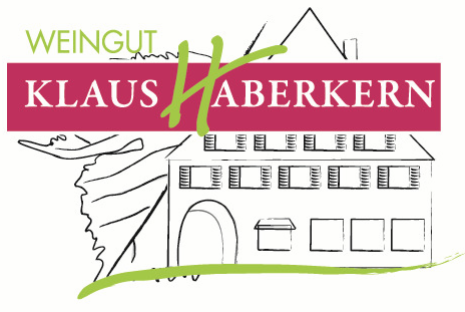 2019erGrauburgundertrockenHerkunft:		DeutschlandWürttembergRegion UnterlandErlenbacher KaybergJahrgang:		2019Rebsorte: 		GrauburgunderQualitätsstufe:	Qualitätswein 			ErzeugerabfüllungWeinbeschreibung: Fein fruchtiges Burgunderbukett mit saftiger Grapefruit, Honig und Mandelaromen, eine cremige füllige Art am Gaumen, schöne Säurestruktur, mit einem nachhaltigen Abgang. Vollmundig kräftig die bei trinken Spaß macht.Trinkempfehlung: Klasse Begleiter für kräftigen Seefisch und Meeresfrüchte, sowie Kalbsfleisch, Pasta und reifen Weichkäse.Trinktemperatur: 	8-10°CAnalyse:  			3,7 g/l Restsüße 	5,3 g/l Säure	14 % Alkohol					Lagerfähigkeit:  	2-3 Jahre					Bodenart:			Löss-Lehmboden 